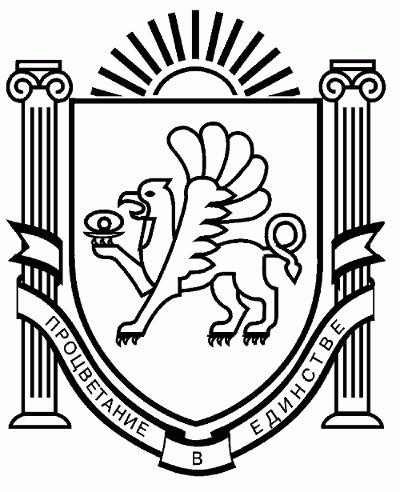 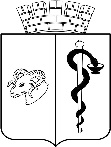 АДМИНИСТРАЦИЯ ГОРОДА ЕВПАТОРИИРЕСПУБЛИКИ КРЫМПОСТАНОВЛЕНИЕ________________                                                                                                 №____________ЕВПАТОРИЯО внесении изменений  в постановление администрации города Евпатории Республики Крым от  15.05.2023 №1543«Об утверждении положения и должностного состава комиссии по оценке состояния  жилого  помещения  с целью  признания его требующим  ремонта  и  решения  вопроса о  выплате материальной помощи  отдельным категориям граждан»В соответствии со статьями 16, 16.1 Федерального закона от 06.10.2003 № 131-ФЗ «Об общих принципах организации местного самоуправления в Российской Федерации», Законом Республики Крым от 17.12.2014 № 34-ЗРК/2014 «О наделении органов местного самоуправления отдельными государственными полномочиями в сфере социальной защиты населения, опеки и попечительства отдельных категорий граждан в Республике Крым», постановлением Совета министров Республики Крым от 30.10.2015 № 682 «Об утверждении Порядка выплаты материальной помощи на ремонт жилых помещений отдельным категориям граждан в Республике Крым», Государственной программой Республики Крым «Социальная поддержка граждан Республики Крым», утвержденной постановлением Совета министров Республики Крым от 03.12.2020 №751, Уставом муниципального образования городской округ Евпатория Республики Крым, в целях системного, комплексного подхода к решению вопроса о предоставлении мер социальной поддержки, связанных с оценкой состояния жилого помещения с целью признания его требующим ремонта и решения вопроса о выплате материальной помощи отдельным категориям граждан, проживающих на территории муниципального образования городской округ Евпатория Республики Крым, администрация города Евпатории Республики  Крым   п о с т а н о в л я е т:1. Внести изменения в постановление администрации города Евпатории Республики Крым от 15.05.2023 №1543 «Об утверждении положения и должностного состава комиссии по оценке состояния жилого помещения с целью признания его требующим ремонта и  решения вопроса о выплате материальной помощи отдельным категориям граждан»:1.1. Абзац 5 п.3.14. раздела 3 Положения изложить в следующей редакции:«- представители муниципального бюджетного учреждения «Управление городского хозяйства» определяют виды и объемы необходимых работ; представители «Управление капитального строительства администрации города Евпатории Республики Крым» составляют расчет стоимости необходимых работ.»2. Настоящее постановление вступает в силу со дня его обнародования на официальном портале Правительства Республики Крым – http://rk.gov.ru в разделе: муниципальные образования, подраздел – Евпатория, а также на официальном сайте муниципального образования городской округ Евпатория Республики Крым http://my-evp.ru в разделе Документы, подраздел – Документы администрации города в информационно-телекоммуникационной сети общего пользования и подлежит опубликованию в официальном печатном издании муниципального образования городской округ Евпатория Республики Крым.3. Контроль за исполнением настоящего постановления возложить на первого заместителя главы администрации города Евпатории Республики Крым Просоедова И.И.Глава администрации городаЕвпатории Республики Крым                                                             Е.М.ДемидоваПОЯСНИТЕЛЬНАЯ   ЗАПИСКАк проекту постановления администрации города Евпатории Республики Крым «О внесении изменений  в постановление администрации  города Евпатории Республики Крым от  15.05.2023 №1543 «Об утверждении  положения и  должностного  состава комиссии по оценке состояния  жилого помещения с целью признания его требующим ремонта и  решения вопроса о выплате материальной помощи отдельным  категориям граждан»Разработка проекта постановления администрации города Евпатории Республики Крым «О внесении изменений  в постановление администрации города Евпатории Республики Крым от  15.05.2023 №1543 «Об утверждении положения и состава комиссии по оценке состояния жилого помещения с целью признания его требующим ремонта и решения вопроса о выплате материальной помощи отдельным категориям граждан», обусловлена  уточнением какими учреждениями определяются виды и объемы необходимых работ и составляется расчет стоимости необходимых работ.Выплата  материальной помощи осуществляется ГКУ РК «Центр социальных выплат, модернизации и укрепления материально-технической базы учреждений социального обслуживания и занятости в Республике Крым на основании Республиканского списка на лицевой счет гражданина. Решение о выплате и установлением размера материальной помощи  принимает комиссия по оценке состояния жилого помещения с целью признания его требующим ремонта и решения вопроса о выплате материальной помощи отдельным категориям граждан, которая создается органами местного самоуправления.Задачами комиссии являются: - проведение обследование жилого помещения в котором проживает гражданин из числа лиц, указанных в п.1.1. настоящего положения и составления акта обследования жилого помещения; оценка состояния жилого помещения граждан с целью признания его требующим (не требующим) ремонта;  принятие решения о выплате материальной помощи на ремонт жилого помещения и определение ее размера;  внесение информации в реестр учета граждан- получателей материальной помощи на ремонт жилых помещений; направление в Министерство труда и социальной защиты Республики Крым заявки на выплату материальной помощи; осуществление контроля за целевым использованием гражданами-получателями материальной помощи средств материальной помощи.Проект постановления администрации города Евпатории Республики Крым «О внесении изменений  в постановление администрации города Евпатории Республики Крым от  15.05.2023 №1543 «Об утверждении положения и состава комиссии по оценке состояния жилого помещения с целью признания его требующим ремонта и решения вопроса о выплате материальной помощи отдельным категориям граждан»  является нормативно-правовым актом.07.07.2023 года проект постановления администрации города Евпатории Республики Крым «О внесении изменений в постановление администрации города Евпатории Республики Крым от  15.05.2023 №1543 «Об утверждении положения и состава комиссии по оценке состояния жилого помещения с целью признания его требующим ремонта и решения вопроса о выплате материальной помощи отдельным категориям граждан» размещен на  официальном портале Правительства Республики Крым – http://rk.gov.ru в разделе: муниципальные образования, подраздел – Евпатория для прохождения независимой экспертизы. Проект постановления администрации города Евпатории Республики Крым«О внесении изменений  в постановление администрации города Евпатории Республики Крым от  15.05.2023 №1543  «Об утверждении положения и состава комиссии по оценке состояния жилого помещения с целью признания его требующим ремонта и решения вопроса о выплате материальной помощи отдельным категориям граждан» не содержит коррупциогенного фактора.Начальник департамента труда и социальной защиты населения администрации города Евпатории Республики Крым                 Н.Д.Селивейстрова